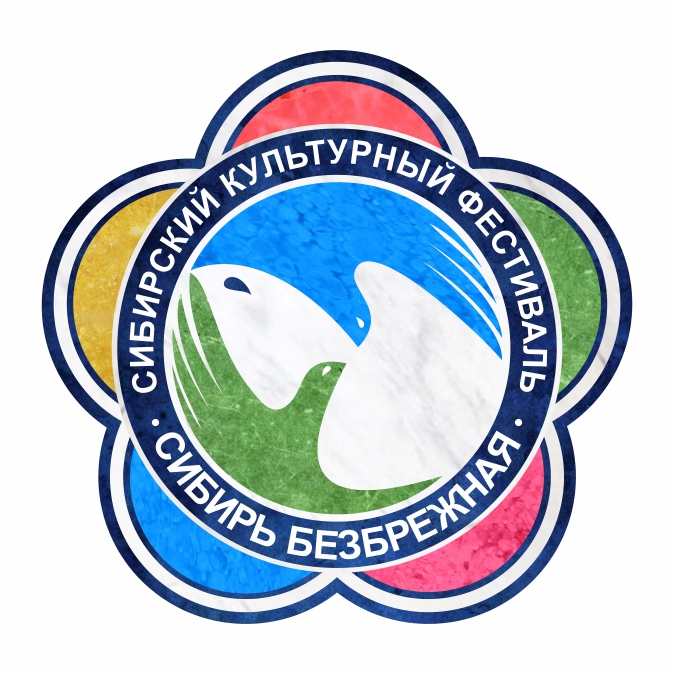 ПОЛОЖЕНИЕО ПРОВЕДЕНИИ ДЯСЯТОГО СИБИРСКОГО КУЛЬТУРНОГО ФЕСТИВАЛЯ«СИБИРЬ БЕЗБРЕЖНАЯ»   СИБИРСКИЙ КУЛЬТУРНЫЙ ФЕСТИВАЛЬ «СИБИРЬ БЕЗБРЕЖНАЯ» (далее СКФ «СИБИРЬ БЕЗБРЕЖНАЯ») является ежегодной открытой фестивальной площадкой, объединяющей самостоятельные фестивали и проекты, призванные способствовать развитию творческого потенциала и сохранению памяти исторических событий нашей Родины. ОРГАНИЗАТОРЫ ФЕСТИВАЛЯ- Клуб авторов и исполнителей «Сибирь Безбрежная»;- Муниципальное бюджетное учреждение «Молодежный Центр «Патриот»;- Муниципальное автономное образовательное учреждение дополнительного образования «Детский оздоровительно-образовательный центр туризма «Юность»;- Новосибирский городской литературно-патриотический клуб «Наследие»;- Парк отдыха «Старый Бердск»;- Творческое объединение «Компас»;- ОО «НОО ВОИ»;- ОО «МОЗРГН НОО ВОИ»     Организаторы Фестиваля самостоятельно формируют Оргкомитет СКФ «СИБИРЬ БЕЗБРЕЖНАЯ», а так же отдельные независимые Оргкомитеты и Жюри фестивальных площадок.	Организаторы Фестиваля оставляют за собой право использовать (в том числе распространять) видео, фото и аудиозаписи, произведенные во время Фестиваля, сборники и другую продукцию, выпущенную по итогам Фестиваля, без выплаты гонорара участникам Фестиваля.          Организаторы фестиваля не несут ответственности за использование (как правомерное, так и неправомерное) третьими лицами выступлений участников, размещенных в сети Интернет, включая их копирование, тиражирование и распространение любыми возможными способами.ЦЕЛИ И ЗАДАЧИ ФЕСТИВАЛЯ	Фестиваль проводится в целях сохранения нематериального культурного наследия народов региона и поддержки творческих инициатив; сохранения и развития народного художественного творчества региона.	Основные задачи фестиваля:-  популяризация авторского и бардовского творчества среди взрослых и детей;- поддержка и развитие творческого потенциала исполнителей и любительских (самодеятельных) коллективов на территории Новосибирской области, в том числе участников с ограниченными возможностями здоровья;- привлечение подрастающего поколения к самодеятельному и профессиональному авторскому творчеству;- поиск и поддержка новых талантов;- расширение творческих контактов среди авторов и исполнителей, руководителей коллективов и объединений, обмен творческим опытом.ВРЕМЯ И МЕСТО ПРОВЕДЕНИЯ ФЕСТИВАЛЯСКФ «СИБИРЬ БЕЗБРЕЖНАЯ-2023» проводится 30 июня, 1, 2 июля 2023 года на двух площадках:     - Новосибирская область, г. Бердск, ул. Морская 14а (территория Палаточного туристско-спортивного лагеря «Юность»);     - Новосибирская область, г. Бердск, ул. Морская 18/2 (территория Парка отдыха «Старый Бердск»).      Регистрация и участие на площадках с 10:00 до 14:00 1 июля 2023 года.УЧАСТНИКИ ФЕСТИВАЛЯ     1. Принять участие в СКФ «СИБИРЬ БЕЗБРЕЖНАЯ» могут любые организации, творческие объединения, а также отдельные участники, согласные с целями фестиваля.     2. Организаторами приветствуется и поощряется участие в нескольких фестивальных площадках.     3. Возраст участников не ограничен.     4. Заявка на участие в СКФ «СИБИРЬ БЕЗБРЕЖНАЯ» подается непосредственно по прибытию на место проведения Фестиваля.     5. Подав заявку на участие в Фестивале, участник принимает условия Фестиваля, описанные в настоящем Положении, а также дает согласие на обработку, хранение и использование своих персональных данных и согласие на исполнение, опубликование и использование предоставленного материала. Оргкомитет и жюри фестиваля осуществляет действия в отношении персональных данных участников согласно Федеральному закону от 27.07.2006 №152-ФЗ «О персональных данных».ФЕСТИВАЛЬНЫЕ ПЛОЩАДКИ- IX Сибирский Фестиваль Авторской Песни «Сибирь Безбрежная»- XII Сибирский Молодежный Фестиваль «Надежда авторской песни»- XII Фестиваль военно-патриотической песни «Мир Вашему дому»- IX Открытый Сибирский Поэтический Фестиваль памяти Анатолия Бондарева- Открытый интегрированный музыкально-игровой фестиваль «Ералаш» для детей с ограниченными возможностями здоровья- Открытый интерактивный фестиваль «Безбрежные» для людей с инвалидностьюНОМИНАЦИИ ФЕСТИВАЛЬНЫХ ПЛОЩАДОК X Сибирский Фестиваль Авторской Песни «Сибирь Безбрежная»:     - «Лучшая авторская песня» (автор слов и музыки, автор слов или музыки, в авторском исполнении);     - «Лучшее исполнение авторской песни» (за вокальное или инструментальное  исполнение авторской песни не собственного сочинения);     - Специальный диплом «За вклад в развитие и сохранения авторской песни» (присуждается руководителю творческого объединения, клуба или студии авторской песни).     XIII Сибирский Молодежный Фестиваль «Надежда авторской песни»:     - «Лучшая авторская песня» (автор слов и музыки, автор слов или музыки, в авторском исполнении);     - «Лучшее исполнение авторской песни» (за вокальное или инструментальное  исполнение авторской песни не собственного сочинения);     - Специальный диплом «За вклад в творческое развитие подрастающего поколения» (присуждается Оргкомитетом Фестиваля руководителю творческого объединения, клуба или студии авторской песни).XIII Сибирский Фестиваль военно-патриотической песни «Мир Вашему дому»:     - «Лучшая патриотическая (военно-патриотическая) песня» (автор слов и музыки, автор слов или музыки, в авторском исполнении);     - «Лучшее исполнение патриотической (военно-патриотической) песни» (за вокальное или инструментальное  исполнение авторской песни не собственного сочинения);     - Специальный диплом «За вклад в развитие и сохранения военно-патриотической песни».X Открытый Сибирский Поэтический Фестиваль памяти Анатолия Бондарева:     - «Воля вольная» (поэзия и песенные тексты на свободную тему);     -  «От великого до смешного…» (поэтический и литературный юмор);     - «За Правду и Родину» (поэзия и песенные тексты на патриотическую тематику);     - Специальный диплом «За мужество и веру в лучшее»;     - Специальный диплом «За оригинальность и свежесть поэтического слова».Открытый интегрированный музыкально-игровой фестиваль «Ералаш»:     - «Самая спортивная семья / команда»;     - «Самая дружная семья / команда»;     - «Самая музыкальная семья / команда»;     - «Самая творческая семья / команда».Открытый интерактивный фестиваль «Безбрежные» для людей с инвалидностью: (Фестиваль по культурно-досуговым играм)     - «БЕЗБРЕЖНЫЙ» (за индивидуальные достижения участника фестиваля);     - «БЕЗБРЕЖНЫЕ» (за достижения организации / команды участника фестиваля);     - Специальный диплом «Потому что молодец!».КОНКУРСНЫЕ ТРЕБОВАНИЯ 	1. В программу выступления Фестиваля авторской песни «Сибирь безбрежная», Сибирского молодежного фестиваля «Надежда авторской песни», Сибирского фестиваля военно-патриотической песни «Мир вашему дому» входит исполнение 1-2 произведения под акустический аккомпанемент (гитара, гармонь и др.).	Критерии оценивания выступлений участников: исполнительское мастерство, уровень технической сложности произведений, культура исполнения и сценического поведения, сценическое обаяние и артистизм.	2. В программу выступления Открытого Сибирского поэтического фестиваля входит исполнение 1-2 произведения собственного сочинения. Допускается исполнение с листа.	Критерии оценивания выступлений участников: оригинальность авторского стиля и поэтическое мастерство, техника и культура речи, артистизм и выразительность исполнения, глубина проникновения в смысловую структуру текста.	3. Не допускается в конкурсных работах:	- нецензурная лексика;	- непристойные, неэтичные, оскорбительные высказывания.НАГРАЖДЕНИЕ       По результатам решений членов жюри участникам фестивальных площадок присуждаются дипломы Лауреатов и Дипломантов, а также ГРАН-ПРИ Сибирского культурного фестиваля «СИБИРЬ БЕЗБРЕЖНАЯ» (может не присуждаться по решению членов жюри).      Награждение победителей  проводится 1 июля 2023 года с 17-00 до 22-00 (на Главной сцене Фестиваля),  во время Гала-концерта «СИБИРЬ БЕЗБРЕЖНАЯ».       Партнеры и творческие объединения, принимающие участие в Фестивале, имеют право учреждать  и вручать специальные дипломы, призы или подарки, для поощрения участников Фестиваля.ПРОЖИВАНИЕ УЧАСТНИКОВ ФЕСТИВАЛЯУчастники Фестиваля проживают на двух площадках:     - На территории Палаточного туристско-спортивного лагеря «Юность» в условиях палаточного лагеря, после внесения обязательного экологического сбора в размере 50 (пятьдесят) рублей в сутки с участника (старше 18 лет) и 200 (двести) рублей в сутки с палаточного места.Проживание и пребывание на территории регламентируется «Правилами проживания Палаточного туристско-спортивного лагеря «Юность».     - Организации, входящие в состав ОО «НОО ВОИ», подавшие заявку на участие в Открытом интерактивном фестивале «Безбрежные», проживают в летнем бунгало, на территории Парка отдыха «Старый Бердск»,      Проживание и пребывание на территории регламентируется «Правилами проживания Парка отдыха «Старый Бердск».ФИНАНСИРОВАНИЕ        Основные расходы по финансированию СКФ «СИБИРЬ БЕЗБРЕЖНАЯ»  формируются из средств организаторов Фестиваля, привлеченных спонсорских средств и обязательного экологического сбора.        Расходы, связанные с проездом и питанием участников Фестиваля, несут сами участники или командирующие их организации.ОРГКОМИТЕТ ФЕСТИВАЛЯПредседатель Оргкомитета СФАП «Сибирь Безбрежная»Зубарев Александр, 8-905-939-30-70, alexandr041073@mail.ruПредседатель Оргкомитета СМФ «Надежда авторской песни»Гришаева Евгения, 8-951-388-5696, grishaeva.evg1702@yandex.ruПредседатель Оргкомитета IX ФВПП «Мир Вашему дому»Иван Овчинников, 8-953-793-49-94, tocompass54@mail.ruПредседатель Оргкомитета Открытого Сибирского Поэтического Фестиваля памяти А.БондареваОльга Самсонова, 8-953-802-91-13, volyagunya1970@mail.ruПредседатель Оргкомитета  ОИМИФ «Ералаш»Оксана Овчинникова, 8-953-784-53-11, tocompass54@mail.ruПредседатель Оргкомитета  ОИФ «Безбрежные»Трусов Дмитрий, 8-953-774-86-01, zmo_woi@mail.ru